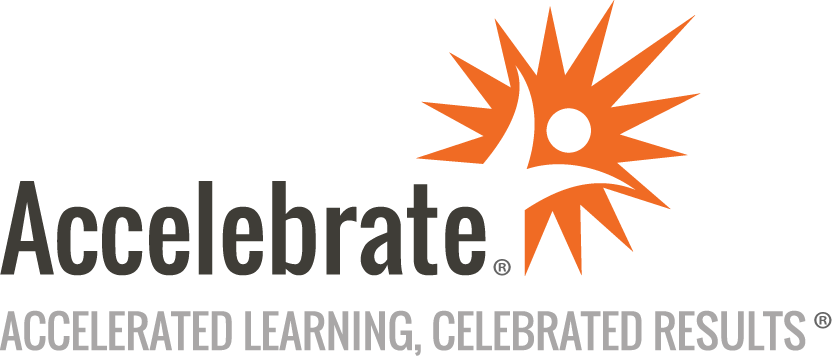 Introduction to Content Entry in the Sitecore Experience PlatformCourse Number: SCOR-100
Duration: 2 daysOverviewThis Introduction to Sitecore training teaches attendees Sitecore terminology and provides a basic overview of the key tools needed for successful content entry using Sitecore. Attendees learn how to manage different types of content fields, versions, workflow, and more.PrerequisitesStudents should already be comfortable using the operating system (Linux, Unix, Windows, Solaris, macOS, etc.), and have familiarity with using a web browser while they access the Sitecore Content Management System.MaterialsAll Sitecore Content Entry training students will receive comprehensive courseware.Software Needed on Each Student PCAny Windows, Linux, or macOS desktop/laptop systemChrome (plus any additional browsers of your choice)ObjectivesMaster the fundamentals of creating content in the Sitecore CMSGain familiarity with key content editing toolsUnderstand the marketing tools of the Sitecore Experience PlatformLearn the differences and key concepts of the Content Editor and the Experience EditorLearn workflow basicsUnderstand versioning of items including Language VersionsLearn how to publish content and understand why they wouldUse the media library and manage assets in SitecoreFind anything they need in SitecoreGain general best practices for keeping Sitecore cleanOutlineIntroductionThe Sitecore Interface How to Log InHow to Manage Your Account and Change Your PasswordCommon Content Entry Tools The Launch PadHow to Access the DesktopAccessing the Control PanelThe Recycling BinRunning ReportsMarketing Capabilities of the Experience Platform Experience AnalyticsExperience ProfileList ManagerCampaign CreatorPath AnalyzerMarketing AutomationMarketing Control PanelThe Experience Editor How to Edit a Page in the Experience EditorBasic Navigation and Menu OptionsHow to Create a New PageHow to Add a ComponentHow to Navigate Components on the PageModifying Component SettingsHow to Edit Common FieldsCustom Edit ButtonsHow to Save Your ChangesIntroduction to Final vs Shared LayoutThe Content Editor How to Access the Content EditorOverview of the Menu Options AvailableReview of the Basic Content TreeOverview of Common Fields and how to EditSorting Content in the Content EditorManaging the Presentation of a PageHow to Create an Alias on an ItemBasic Workflow Overview of the Reviews Tab in the Content EditorHow to Unlock or Lock a Piece of ContentOverview of the WorkBoxVersions in Sitecore Introduction to Versioning ContentUnderstanding the Typical Databases that exist when you edit contentWorking with Language VersionsHow to Copy Content from Language to another LanguageHow to Publish Content Introduction to the different Publishing options in SitecorePreview vs. PublishingHow to Un-Publish ContentHow to Schedule Publishing Content (This may vary depending on how Sitecore has been configured)Managing Assets in the Sitecore Experience Platform How to Upload an ImageEditing Attributes of an ImageHow to Resize an ImageOverview of Common Media Library FieldsUploading other types of Assets (PDF’s, etc)How to Upload a Zip file of AssetsSearch and Finding Content What is an Item Bucket and How do you add content to itHow to find anything in the Content EditorHow to use the Link Database to find relationships between itemsGeneral Best Practices when Editing Content Limiting Items in SubfoldersGlobal Content vs Page Content (This may vary depending on how Sitecore has been configured)Importance of Organizing Content and archiving old contentConclusion